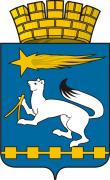 АДМИНИСТРАЦИЯ ГОРОДСКОГО ОКРУГА НИЖНЯЯ САЛДАП О С Т А Н О В Л Е Н И Е19.01.2015                                                                                             № 5  Нижняя СалдаВо исполнение Указа Губернатора Свердловской области от 11.03.1997 № 77 «О ежегодном проведении в Свердловской области месячника защитников Отечества», распоряжения Правительства Свердловской области от 21.01.2014 № 40-РП «О проведении в Свердловской области месячника защитников Отечества», руководствуясь Уставом городского округа Нижняя Салда, администрация городского округа Нижняя Салда ПОСТАНОВЛЯЕТ:Провести  в городском округе Нижняя Салда в 2015 году месячник защитников Отечества. Утвердить план основных мероприятий, проводимых в ходе месячника защитников Отечества  (прилагается). Рекомендовать предприятиям, муниципальным, государственным и общественным организациям, расположенным на территории городского округа Нижняя Салда принять участие в тематических, информационных, культурно-массовых и спортивных мероприятиях месячника защитников Отечества.  Настоящее постановление опубликовать в газете «Городской Вестник-Нижняя Салда» и разместить на официальном сайте городского округа Нижняя Салда.   Контроль над исполнением настоящего постановления возложить на заместителя главы  администрации городского округа Нижняя Салда Третьякову О.В. Глава  администрации городского округа                                                                         С.Н. Гузиков                                                                      Утвержден постановлением администрации городского округа Нижняя Салда от «____»_______2015 № ______«О   проведении в городском округе Нижняя Салда месячника защитников Отечества»План основных мероприятий, проводимых в ходе месячника защитников Отечества  О   проведении в городском округе Нижняя Салда месячника защитников Отечества№ п/п Наименование мероприятия Срок проведения  Ответственные исполнители Раздел 1. ОРГАНИЗАЦИОННЫЕ МЕРОПРИЯТИЯРаздел 1. ОРГАНИЗАЦИОННЫЕ МЕРОПРИЯТИЯРаздел 1. ОРГАНИЗАЦИОННЫЕ МЕРОПРИЯТИЯРаздел 1. ОРГАНИЗАЦИОННЫЕ МЕРОПРИЯТИЯ1.1Проведение совещаний по организации мероприятий в связи с памятными событиями отечественной истории по вопросам организации месячника защитников Отечествапо мере необходимостиЗаместитель главы администрации городского округа Третьякова О.В.1.2Оказание содействия общественным объединениям ветеранов в подготовке и проведении мероприятий, посвященных:дню воинской славы России – Дню снятия блокады города Ленинграда (1944 год);дню воинской славы России – Дню разгрома советскими войсками немецко-фашистских войск в Сталинградской битве (1943 год);памятной дате России – Дню памяти о россиянах, исполнявших служебный долг за пределами Отечества;дню воинской славы России – Дню защитника Отечества.27.01.201502.02.201515.02.201523.02.2015Администрация городского округа (по согласованию)1.3Оформление уголка славы.03.02.2015ГБУ СОН СО СРЦНРаспопова Н.В.1.4Проведение приема в управлении социальной политики для ветеранов Великой Отечественной войны и боевых действий, членов семей военнослужащих по разъяснению мер соц. поддержкифевральНачальник Управление социальной политики по г. Нижняя Салда Назаретян Т.А.Раздел 2. ТОРЖЕСТВЕННЫЕ И ПАМЯТНО-МЕМОРИАЛЬНЫЕ МЕРОПРИЯТИЯРаздел 2. ТОРЖЕСТВЕННЫЕ И ПАМЯТНО-МЕМОРИАЛЬНЫЕ МЕРОПРИЯТИЯРаздел 2. ТОРЖЕСТВЕННЫЕ И ПАМЯТНО-МЕМОРИАЛЬНЫЕ МЕРОПРИЯТИЯРаздел 2. ТОРЖЕСТВЕННЫЕ И ПАМЯТНО-МЕМОРИАЛЬНЫЕ МЕРОПРИЯТИЯ2.1Памятно-мемориальное мероприятие, посвященное 25-летию вывода советских войск из Афганистана15.02.2015Председатель совета ветеранов и инвалидов войны в Афганистане Дьячков В.В.Директор ГДК им.ЛенинаЗабегаева Л.А.Раздел 3. РАБОТА СО СМИ И В СЕТИ ИНТЕРНЕТРаздел 3. РАБОТА СО СМИ И В СЕТИ ИНТЕРНЕТРаздел 3. РАБОТА СО СМИ И В СЕТИ ИНТЕРНЕТРаздел 3. РАБОТА СО СМИ И В СЕТИ ИНТЕРНЕТ3.1Публикация статей и заметок о ветеранах Великой Отечественной войны, АфганистанаЯнварь, февраль 2015 года Газета «Городской вестник – Нижняя Салда»,Председатель совета ветеранов и инвалидов войны в Афганистане Дьячков В.В.3.2Освещение в средствах массовой информации мероприятий, проводимых в рамках празднования Дня Защитника ОтечестваЯнварь, февраль 2015 года Газета «Городской вестник – Нижняя Салда»3.3Непобедимая и легендарная (День защитников Отечества) / сообщение в блоге «КнигоSvet»20.02.2015Директор МБУК «ЦГБ»Булатова Т.В.Раздел 4. ТЕМАТИЧЕСКИЕ КУЛЬТУРНО-МАССОВЫЕ И СПОРТИВНЫЕ МЕРОПРИЯТИЯРаздел 4. ТЕМАТИЧЕСКИЕ КУЛЬТУРНО-МАССОВЫЕ И СПОРТИВНЫЕ МЕРОПРИЯТИЯРаздел 4. ТЕМАТИЧЕСКИЕ КУЛЬТУРНО-МАССОВЫЕ И СПОРТИВНЫЕ МЕРОПРИЯТИЯРаздел 4. ТЕМАТИЧЕСКИЕ КУЛЬТУРНО-МАССОВЫЕ И СПОРТИВНЫЕ МЕРОПРИЯТИЯ4.1Открытие месячника, посвященного Дню защитника Отечества. Познавательная интерактивная  игра  «Колесо истории: защитники России»27.01.2015Директор ГДК им.ЛенинаЗабегаева Л.А., Начальник Управления спорта и молодежной политики администрации городского округа Трушкова Л.В.4.2Вечер встречи ветеранов Афганистана, Чечни и родителей погибших товарищей15.02.2015Председатель совета ветеранов и инвалидов войны в Афганистане Дьячков В.В.Директор ГДК им.ЛенинаЗабегаева Л.А.4.3Уроки мужества. Встречи  с  интересными людьми, профессии которых связаны с охраной, защитой российских жителей,  с продолжением исторических традиций воспитания патриотизма и любви к Отечеству.01.02.2015 – 23.02.2015Директор ГДК им.ЛенинаЗабегаева Л.А.4.4«Верный присяге русский солдат, он защищал Сталинград» / патриотический час04.02.2015МБУК «ЦГБ» Шумилова Н.В.4.5Память о Сталинграде в наших сердцах (70 лет Сталинградской битвы)  / вечер памяти05.02.2015МБУК «ЦГБ» Волкова Е.Н. 4.6Письма, как летопись боя / литературно-музыкальная композиция19.02.2015Детская библиотека имени Д. Н. Мамина-Сибиряка  Пашкевич Е.С.4.7Где Ушаков – там победа! (270 лет со дня рождения флотоводца Ф. Ушакова) / вечер-портрет20.02.2015МБУК «ЦГБ» Волкова Е.Н.4.8Конкурс   песни военных лет (1941-1945г.г.). 20.02.2015Начальник Управления спорта и молодежной политики администрации городского округа Трушкова Л.В.,Начальник Управления культуры администрации городского округа Мальцева М.В.,Председатель совета ветеранов и инвалидов войны в Афганистане Дьячков В.В.4.9Военизированная эстафета в образовательных учреждения городского округа26.01.2015 -19.01.2015Начальник Управления образования администрации городского округа Терехова Р.В., образовательные учреждения4.10Военно-спортивная игра «Зарница» между учащимися образовательных учреждений городского округа21.02.2015ОМО «НС МО РСМ», Начальник Управления спорта и молодежной политики администрации городского округа Трушкова Л.В.,4.11Тематические экспозиции и выставки в школьных музеях, библиотеках23.01.2015 – 23.02.2015Начальник Управления образования администрации городского округа Терехова Р.В., образовательные учреждения  4.12Уроки мужества, классные часы с участием ветеранов и воинов запаса, тематические конкурсы плакатов, сочинений, рисунков15.02.2015 -23.02.2015 Начальник Управления образования администрации городского округа Терехова Р.В., образовательные учреждения  4.13Конкур рисунков среди детей, посещающих дошкольные образовательные учреждений и учреждения дополнительного образования26.01.2015 – 23.02.2015Начальник Управления образования администрации городского округа Терехова Р.В., образовательные учреждения  4.14Турнир по гиревому спорту20.02.2015, 18.00Начальник Управления спорта и молодежной политики администрации городского округа Трушкова Л.В.,МБОУ ДОД «ДЮСШ» 4.15Настольный теннис21.02.2015, 10.00МБУ «СОК» Балакин О.Н4.16Автокросс в честь Дня защитников Отечества23.02.2015Начальник Управления спорта и молодежной политики администрации городского округа Трушкова Л.В.,МБУ «СОК»Балакин О.Н.4.17Баскетбол22.02.2015, 19.00, МАУГМБОУ ДОД «ДЮСШ»4.18Волейбол20.02.2015, 16.00МБУ «СОК» Балакин О.Н.,4.19Классные часы в группах, посвященные Дню Защитника Отечества (Приглашаются выпускники, участвовавшиев с событиях Афганистана и Чечни)26.01.2015 – 23.02.2015ГБОУ НПО СО НСПУ 4.20Выставка книг, посвященных военным событиям и памяти павшим.26.01.2015 – 23.02.2015ГБОУ НПО СО НСПУ 4.21Экскурсии в музеи предприятий (тема: Роль предприятий в обороне страны)26.01.2015 – 23.02.2015ГБОУ НПО СО НСПУ 4.22Участие в митинге, посвященном Дню вывода войск из Афганистана15.02.2015, 12.00ГБОУ НПО СО НСПУ 4.23Конкурс, посвящённый Дню Защитника Отечества «А, ну-ка, парни!»18.02.2015, 13.30ГБОУ НПО СО НСПУ 4.24Соревнования по стрельбе из пневматической винтовки19.02.2015ГБОУ НПО СО НСПУ 4.25Курсовые информационные линейки (История праздника Защитника ОтечестваПрофессия, её значение для защиты Отечества)28.01.201504.02.201511.02.201518.02.201525.02.2015ГБОУ НПО СО НСПУ 4.26Праздничное поздравление, посвящённое Дню Защитника Отечества20.02.2015, 8.15ГБОУ НПО СО НСПУ 4.27Беседы с несовершеннолетними «Несломленный Сталинград»02.02.15ГБУ СОН СО СРЦН г. Нижняя Салда Л.В. Выборнова.М.З.Алексеева4.28Беседа «Победа  в Сталинградской битве»31.01.2015ГБУ СОН СО СРЦН г. Нижняя Салда 4.29Конкурс пословиц на патриотическую тему3.02.2015ГБУ СОН СО СРЦН г. Нижняя Салда Распопова Н.В.4.30Беседа « День памяти юных героев – антифашистов»07.02.2015ГБУ СОН СО СРЦН г. Нижняя Салда4.31Ручной труд «Бескозырка, пилотка, бинокль»14.02.2015ГБУ СОН СО СРЦН г. Нижняя Салда4.32Вечер мужества «Пароль «Афган».15.02.15ГБУ СОН СО СРЦН г. Нижняя Салда 4.33Спортивная эстафета «Вперед, мальчишки»17.02.2015ГБУ СОН СО СРЦН г. Нижняя Салда Медведева А.Л.4.34«Сильные, смелые, ловкие»18.02.2015ГБУ СОН СО СРЦН г. Нижняя Салда Шатова Л.Л.4.35Игровая программа «Русский солдат умом и силой богат»18.02.15ГБУ СОН СО СРЦН г. Нижняя Салда 4.36Оформление выставки художественной литературы к Дню защитника Отечества20.02.2015ГБУ СОН СО СРЦН г. Нижняя СалдаВыборнова Л.В.4.37Выставка поделок «Нашей армии салют!»21.02.2015ГБУ СОН СО СРЦН г. Нижняя Салда4.38Выпуск боевого листка.22.02.15ГБУ СОН СО СРЦН г. Нижняя Салда 4.39Освещение в средствах массовой информации мероприятий, проводимых в рамках месячника Защитника Отечества.15.02.15-5.03.15ГБУ СОН СО СРЦН г. Нижняя Салда С.И. Гарипова 4.40Конкурс стихов о Родине, об Армии.10.02.1523.02.15ГБУ СОН СО СРЦН г. Нижняя Салда4.41Выставка рисунков «Я помню, я горжусь!»24.02.2015ГБУ СОН СО СРЦН г. Нижняя Салда4.42Диагностическая карта по нравственно-патриотическому воспитанию26.02.2015ГБУ СОН СО СРЦН г. Нижняя СалдаРаспопова Н.В.4.43Подвижная игра «Защита границы»27.02.2015ГБУ СОН СО СРЦН г. Нижняя СалдаБурцева М.А.4.44Операция «Поздравь ветерана».23.02.2015ГБУ СОН СО СРЦН г. Нижняя Салда Т.И. Федотова4.45Проведение мероприятий по плану «Месячник патриотического воспитания»01.02.2015-29.02.2015ГБУ СОН СО СРЦН г. Нижняя Салда 4.46Конкурс семей «Самый лучший папа»27.02.2015ГБУ СОН СО СРЦН г. Нижняя Салда Е.Н. Каргаполова  4.47Привлечение учащихся  НПУ для оказания помощи ветеранам Великой Отечественной войны, проживающим в частном секторе, расчистке от снега дворов, уборке жилых помещений и другой посильной помощи.февральГАУ СОН СО «КЦСОН»г. Нижняя Салда4.48Праздничный концерт,  с участием детей Детского дома творчества, в отделении временного проживания комплексного центра социального обслуживания населения.06.02.2015ГАУ СОН СО «КЦСОН»г. Нижняя Салда4.49Организация поздравлений ветеранов Великой Отечественной войны с Днем защитника Отечества (по месту жительства ветеранов  ГО Нижняя Салда).20-23.02.2015ГБУ СОН СО СРЦНг. Нижняя СалдаГАУ СОН СО «КЦСОН»г. Нижняя Салда4.50Вечер военной песни в отделении временного проживания ГАУ СОН СО «КЦСОН»17.02.2015ГАУ СОН СО «КЦСОН». Нижняя Салда4.51Заседания клуба «Оптимист» на тему «Проводы в армию в городе Нижняя Салда, традиции».февральГАУ СОН СО «КЦСОН». Нижняя Салда